Jennings County Poultry RequirementsAnimal ID Requirements and Animal ID DayAll birds must be banded at the scheduled Animal ID Day on Thursday, May 12 from 6-8 pm at the Jennings County Fairgrounds. Please complete the enclosed forms and bring them with you to the Animal ID Day on May 12. All birds must come from a NPIP certified Pullorum-Typhoid clean flock or have had a negative Pullorum-Typhoid test within 90 days prior to exhibition, and have appropriate paperwork showing proof. You MUST show your NPIP certificate from the place you purchased your birds. For example, Tractor Supply should give you a certificate that states that your birds were purchased from a NPIP certified facility. If you do not bring this certificate with you, your birds will be tested at Animal ID Day on May 12. Online Animal ID4-H members exhibiting poultry DO NOT need to enter the poultry’s animal ID information into 4HOnline, however you will enter your poultry’s animal ID information into Fairentry. A separate Fairentry instructional mailing will be sent to all 4-H members.   RetaggingIn the case of the loss of a poultry leg band, the County Extension Office must be notified immediately to schedule a time for the new tag to be replaced. Mini 4-H Members (Grades K-2):Mini 4-H members are encouraged to use another 4-H member’s animal already enrolled in 4HOnline and registered in the Jennings County 4-H Fairentry system to exhibit during the Jennings County Mini 4-H Showmanship class. Mini 4-H members who choose to bring their own animal to the fair are NOT required to bring their animals to Animal ID Day and will NOT enter their animal’s information into 4HOnline, however, their animals MUST meet the Animal ID requirements listed in this document. Contact the Extension office if you have questions about Animal ID or exhibit requirements.  Premise ID:The Indiana State Fair references the following: The Indiana State Fair requires all Indiana Exhibitors to provide the Indiana State Board of Animal Health required Premises ID number on all entry forms for beef and dairy cattle, goats, swine and sheep. Indiana exhibitors of horses, poultry, llamas and alpacas as well as out of state exhibitors will be requested to voluntarily provide Premises ID numbers. To obtain a Premises ID #, please contact the Indiana State Board of Animal Health at 877- 747-3038. Information can be found on the Indiana State Board of Animal Health website at www.in.gov/boah or https://www.in.gov/boah/traceability-and-premise-id/. Indiana State Fair 4-H Livestock Shows:Visit: https://www.indianastatefair.com/p/state-fair/competitions--contests/4-h-competitions-entry-information to sign up for Indiana State Fair 4-H Livestock Shows. The Indiana State Fair dates are July 29 – August 21, 2022 (closed Mondays & Tuesdays) 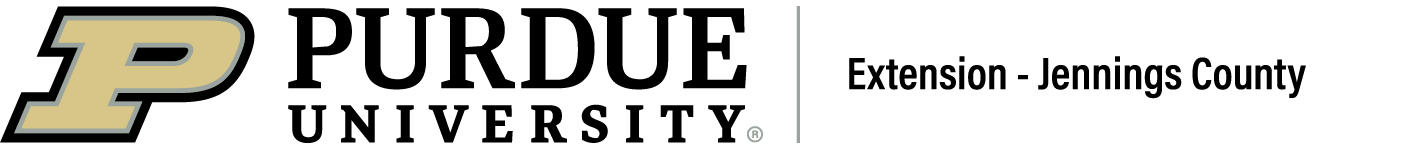 